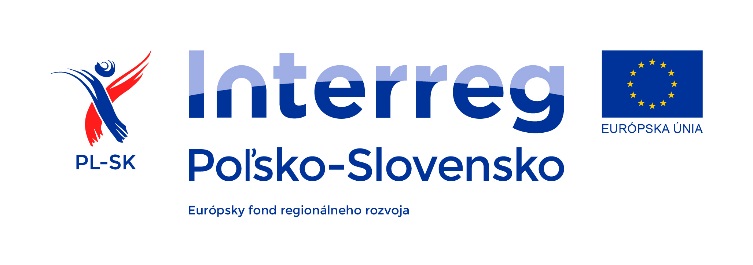 S Ú H L A S     D O T K N U T E J    O S O B Y(Meno a priezvisko, bydlisko dotknutej osoby)Ako dotknutá osoba v zmysle zákona č. 18/2018 Z. z. o ochrane osobitných údajov dávam súhlas pre Obec Zemplínske Hámre, Hlavná 152/173, 067 77 Zemplínske Hámre na spracovanie mojich osobných údajov na vymedzený účel.Vymedzený účel: VEREJNÉ OBSTARÁVANIE na predmet zákazky:  „Webová stránka – vytvorenie a spravovanie s prepojením na QR kódy“Zoznam poskytnutých osobných údajov:TitulMeno a priezvisko (aj predchádzajúce a rodné)Adresa trvalého prípadne aj prechodného pobytuŠtátna príslušnosťIné: IČO, DIČ, číslo účtu...Doba platnosti súhlasu: v súlade s osobitnými zákonmi vymedzujúcimi účel spracovania.Vyhlasujem, že uvedené údaje sú pravdivé.V............................................, dňa....................................................................Podpis dotknutej osoby